Rev 10/09/19FLORIDA CONFERENCE OFFICE OF EDUCATION2019-2020 SCHOOL CALENDAR2019 	First SemesterMay 27		Memorial Day HolidayMay 28		Technology Services Order Due to COE (Conference Office of Education)May 28		Learning A-Z Orders Due to COEMay 31		Continuing Education Units - CEU Forms for non-academic credit Due to COEMay 31		School Calendar Change Request Forms Due to COEMay 31-June 2	Principal Boot Camp (Florida Conf. Office)June 3		ECE TrendsJune 4		ECE Conscious Discipline June 3-7	Responsive Classroom /Developmental Designs (can be taken for academic credit)In-Class Sessions June 3-7; Project Completion for academic credit June 10-14.June 3-14	Trends & Issues in Education July 1		Employment Year BeginsJuly 1		Locally-funded Teacher Applications DUE to COE (Required for ALL Locally-funded Teaching Employees)July 4		Independence Day HolidayJuly 21-25	New Employee Orientation* (Florida Conf. Office)		*Also for Current teachers who missed their orientation or changed grade levelsJuly 22-24	Secondary Encounter Bible Curriculum Teacher Training for Grades 9-12 (Southern Union Office, Norcross, GA)August ___	Registration – Student-teacher interaction & 4-hour duration required if counting as a school day (Date TBD by local school)August 1		Teachers Report for DutyAugust 1		Employee and School Directory Information Reply Deadline (by Email to COE)August 1		Remaining Continuing Education Units - CEU Forms for non-academic credit Due to COEAugust 1-7	School Preparation DaysAugust 2		Clever & Rostering Training Webinar to ALL teachers, administrators, and registrarsAugust 5-7	DIBELS 8 (New Version) Regional Training required for ALL K-2 teachers (Locations: Central-August 5, South-August 6, West-August 7)August 8		First Day of SchoolAugust 12-17	NAD Pathfinder Oshkosh CamporeeAugust 19	Writing Practice Program (WPP) Orders Due to COEAugust 22	OPENING REPORT DEADLINE:  All information MUST be updated in RenWeb & Dashboard - NO ErrorsAugust 26-30	Lexia/Reading Plus Assessment, Running Records, Math Placement, Writing SampleAugust 26-30	DIBELS Beginning-of-Year Administration (Grades K-2)August 29	Principals’ Advisory #1 – All Principals/Head Teachers – (Florida Conf. Office)September 2	Labor Day Holiday – No SchoolSeptember 3 	New Teachers Grade 3-8 Reading-Plus Webinar Required Training   September 5 	New Teachers Grade K-2 Lexia Core5 Webinar Required TrainingSeptember 9	New Teacher Mentor Meetings/Webinar #1September 9-13	MAP Assessment Administration #1(Grades 3-8)-Beginning-of-Year Benchmark (Test week Sep 9-13; Make-up week Sep 16-20)September 11	DIBELS Data Entry Cut-off September 12-15	Southern Union Student Leadership Conference – Academies only/Grades 9-12 (Nosoca Pines, SC)September 16	Professional Development/Study Group Day #1 – Half-day (Noon Dismissal)September 30	New Teacher Mentor Meetings/Webinar #2October 14	Professional Development/Study Group Day #2 – Half-day (Noon Dismissal)October 15 	Early Childhood Education Mtg. – All pre-kindergarten teachers please plan to attend (Southeastern Conf.)October 16 	Florida Early Childhood Advisory (FLECA) (Florida Conf. Office)  October 18	Revised School Budgets Due October 18	End of First Grading Period (51 Days)October ___	Required Parent-Teacher Conferences (Date TBD Locally) – Discuss MAP & other Assessment Scores with ParentsOctober 23	Special Needs Coordinators’ Training (Florida Conf. Office)October 23	Board of Education #1 (Florida Conf. Office)October 24	Principals’ Advisory #2 – All Principals/Head Teachers – (Florida Conf. Office)October 28	New Teacher Mentor Meetings/Webinar #3November ___	Adventist Education Week (Date TBD at Your Local School)November 5-8	Outdoor Education Week #1 (Camp Kulaqua)  November 9-10	View FLA - Grades 8-10 (Academy Days) November 25-29	Thanksgiving Vacation December 2	Professional Development/Study Group Day #3 – Half-day (Noon Dismissal)December 5	Principals’ Advisory #3 – All Principals/Head Teachers – (Florida Conf. Office)December 20	Noon Dismissal/End of Second Grading Period (40 Days) Begin Christmas Vacation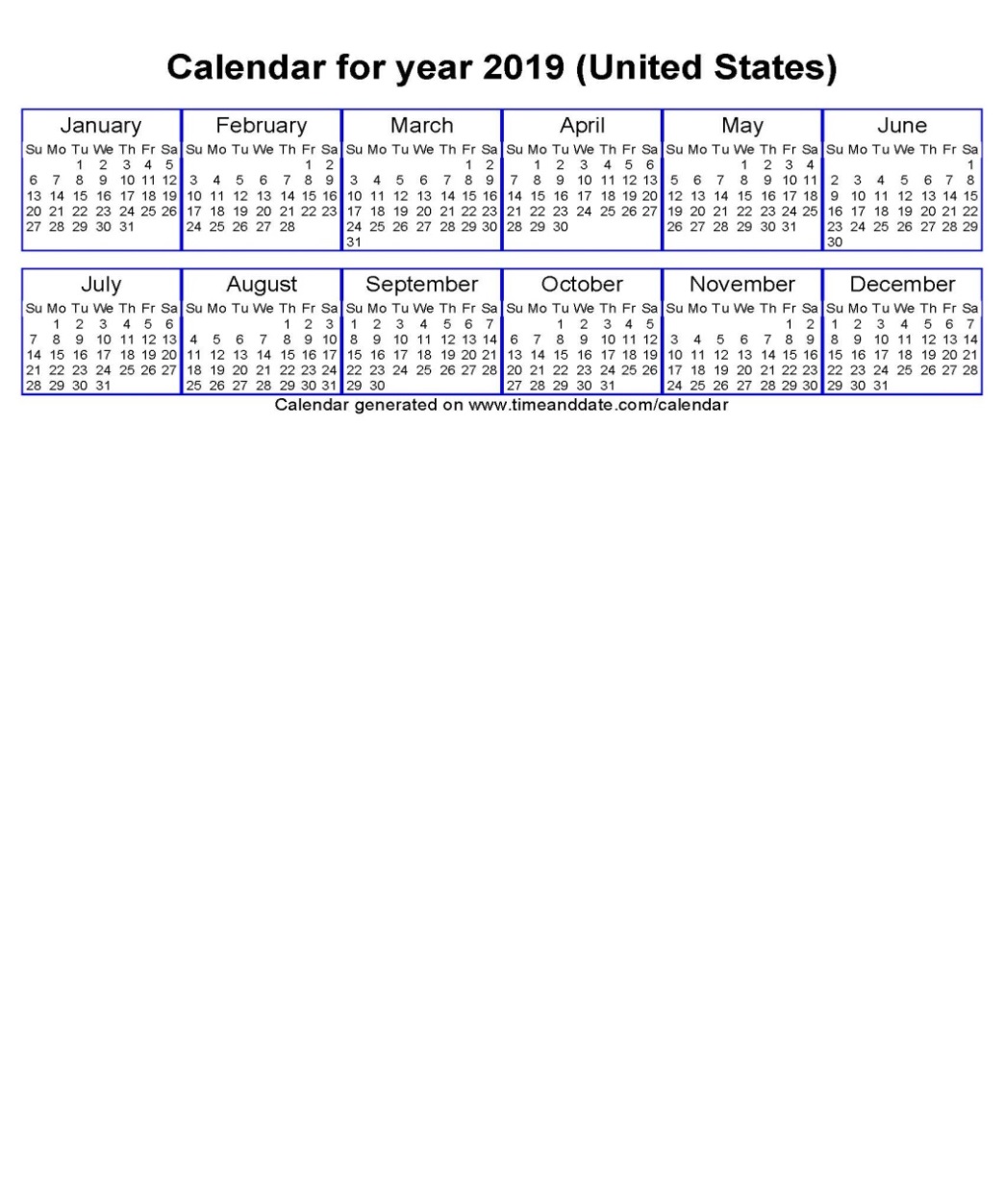 2020	Second SemesterJanuary 6-8*	Mini-vention - All Elementary and Academy teachers (location TBD) *January 9-10 School preparation /make-up school daysJanuary 13	School Resumes/Second Semester BeginsJanuary ___	Required Parent-Teacher Conferences (Date TBD Locally) – Discuss MAP & other Assessment Scores with ParentsJanuary 20	Martin Luther King, Jr. Holiday – No School January 21	New Teacher Mentor Meetings/Webinar #4January 21-24	DIBELS Mid-year Administration and Interim Writing Sample (Grades K-2)January 21-24	MAP Assessment Administration #2 (Grades 3-8) - Mid-year Benchmark (Test week Jan 21-24; Make-up week Jan 27-31)January 22-25	Southern Union Prayer Conference – Academies only/Grades 9-12 (Camp Kulaqua)January 27-28	Jr. Academy Principals’ In-service (Southern Union Office, Norcross, GA)February 3-5	COE Administrative Assistants’ Meetings (Southern Union Office, Norcross, GA)February 5	DIBELS Data Entry Cut-offFebruary 9	Treasurers/Board Chairs/ Principals Meeting (Florida Conf. Office)February 10	Principals’ Advisory #4 – All Principals/Head Teachers (Florida Conf. Office)February 17	President’s Day Holiday – No School / OR Hurricane Make-up Day, if necessaryFebruary 24	New Teacher Mentor Meetings/Webinar #5February 24-27	Outdoor Education Week #2 (Camp Kulaqua) March 2-4	WrAP Testing (Writing Assessment Program) – Grades 3-8 / Final Writing Sample* (Make-up days Mar 5-Mar 6)		*PRINCIPALS: MAIL your Completed, Checked, and Corrected WrAP Tests to the Conference by MARCH 6.March 3		Principals’ Advisory #5 – All Principals/Head Teachers – (Florida Conf. Office)March 4		Board of Education #2 (Florida Conf. Office)March 9-13	Spring Break March 16	School ResumesMarch 16	Professional Development/Study Group Day #4 – Half-day (Noon Dismissal)March 17 	Florida Early Childhood Advisory (FLECA) (Florida Conf. Office)March 18 	Early Childhood Education Mtg. – All pre-kindergarten teachers please plan to attend (Florida Conf. Office) March 20	Proposed School Budgets DueMarch 20	End of Third Grading Period (43 Days)March ___	Required Parent-Teacher Conferences (Date TBD Locally) – Discuss MAP & other Assessment Scores with ParentsMarch 28-29	Florida Conference Innovation & Robotics Competition (Forest Lake Academy)  March 31	Accreditation Annual Progress Reports Due to COE – ALL SCHOOLSApril 1-4		Festival of the Arts, Grades 6-12 (Forest Lake Academy Campus)April 6		New Teacher Mentor Meetings/Webinar #6April 7		Principals’ Advisory #6 – All Principals/Head Teachers (Florida Conf. Office)April 8		Special Needs Coordinators’ Training (Florida Conf. Office)April 10		Easter Break – No SchoolApril 13		Professional Development/Study Group Day #5 – Half-day (Noon Dismissal)April 16-19	English Camp Meeting April 24-26	Spanish Camp Meeting May 3		NAD Robotics TournamentMay 4-8		DIBELS End-of-Year Administration (Grades K-2)May 4-8		MAP Assessment Administration #3 (Grades 3-8) - End-of-Year Benchmark (Test week May 4-8; Make-up week May 11-15)May 6		Board of Education #3 (Florida Conf. Office)May 11		Professional Development/Study Group Day #6 – Half-day (Noon Dismissal)May 20		DIBELS Data Entry Cut-offMay 22		Last Day of School/ End of Fourth Grading Period (44 days)May TBD		FLA Graduation - Please do not schedule elementary graduations on this dateMay 22-23	GMAA Graduation - Please do not schedule elementary graduations on this date. May TBD		NTCA Graduation - Please do not schedule elementary graduations on this dateMay 25		Memorial Day HolidayMay 26-29	Post School Work DaysMay 27		RENWEB ENTRY DEADLINE:  ALL Grades, Attendance, & Documentation MUST be Entered by this DateJune 30		Employment Year Ends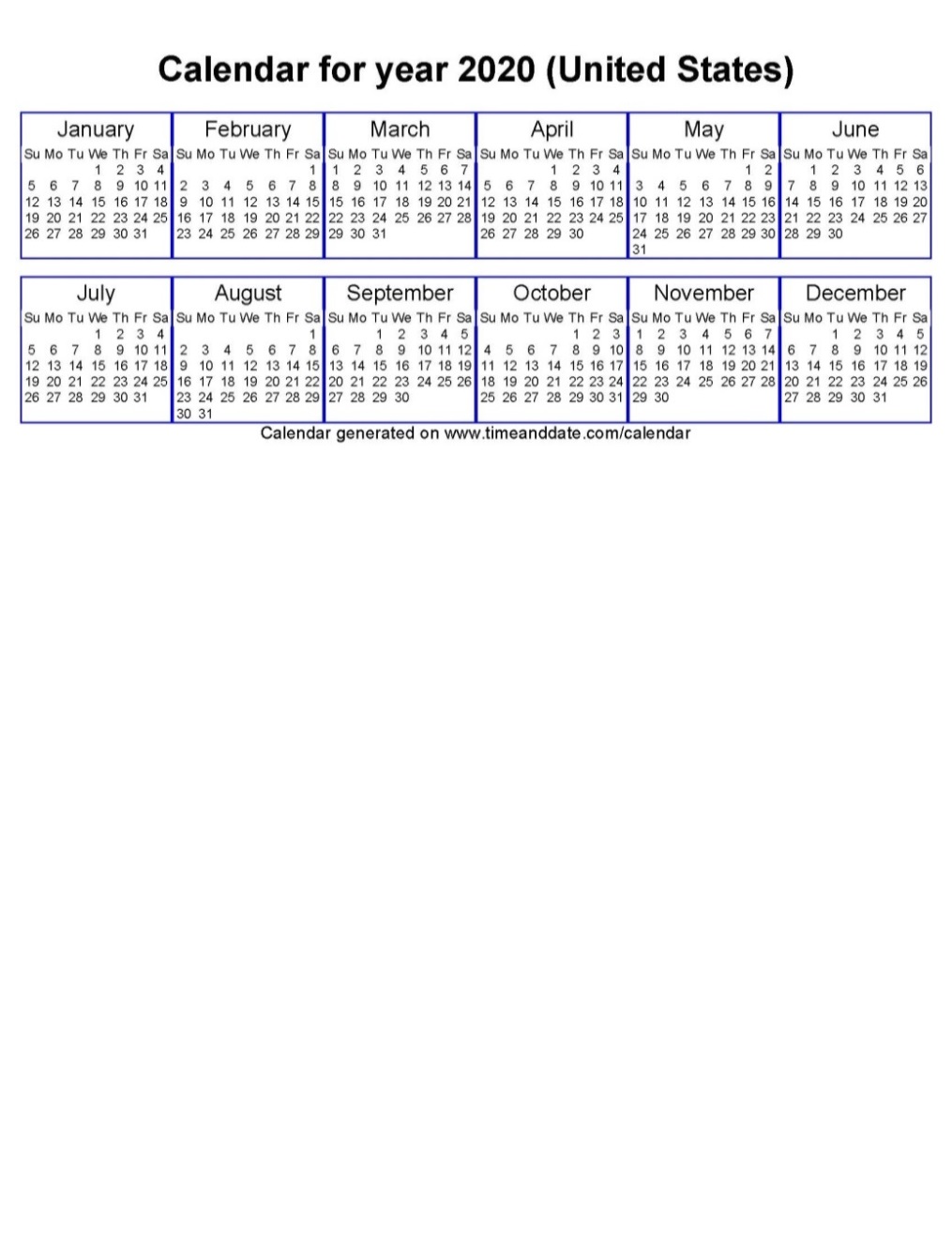 *Any local change in this calendar must be approved by the Conference Office of Education.  Submit Request Form.     Notes:	  - Please notify the Conference Office of Education in the event of an emergency closing.	  - Teacher In-services, Conventions, & Full-day Professional Development/Study Group Days are NOT counted as school days.	  - Use Monday holidays as hurricane make-up days, if necessary.Summary of School Days by Grading Periods  51 days - 1st Grading Period	–	Aug 8 - Oct   18  40 days - 2nd Grading Period	–	Oct 21-	Dec   20  43 days - 3rd Grading Period	–	Jan 13 - Mar  20  44 days - 4th Grading Period	–	Mar 23 - May 22178 Days Total* (Submit Change Request Form to make any adjustments.  Must meet 180 day requirement.)Allowable Days (Attendance MUST be taken to count as school days.)>Picnic/School Fair (one per semester)		2 days>Ingathering Field Day			1 day>Parent/Teacher Conferences		3 half-days>Registration day may be counted as a school day if student contact   and duration requirements are followed.  (SU code 1233)>The only allowed half-days are as shown, unless by change request.